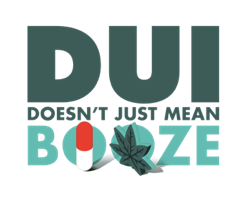 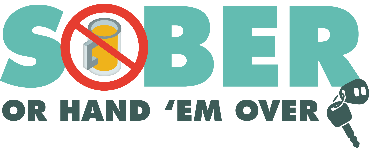 FOR IMMEDIATE RELEASE				         			 Arrested For DUI, Calif. –  arrested  drivers on suspicion of DUI while conducting a DUI enforcement patrol on .While the state’s stay-at-home order is limiting how often people are out,  is committed to keeping the public safe when they do need to run essential errands.“Driving under the influence is dangerous, illegal and puts a further strain on resources in the middle of a pandemic,”   said. “We are still out there and will not hesitate to stop drivers who drive impaired.”Drivers charged with DUI face an average of $13,500 in fines and penalties, as well as a suspended license. reminds the public that impaired driving is not just from alcohol. Some prescription medications or over-the-counter drugs may interfere with driving. Always follow directions for use and read warning labels about driving or ”operating heavy machinery,” which includes driving a car. While medicinal and recreational marijuana are legal, driving under the influence of marijuana is illegal. will be holding another DUI enforcement patrol on  Funding for this DUI Patrol was provided by a grant from the California Office of Traffic Safety, through the National Highway Traffic Safety Administration. 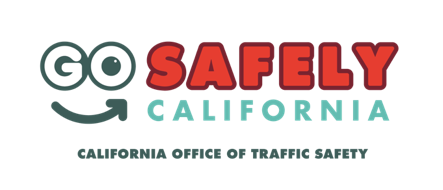 ###